Date:  3rd September 2017 	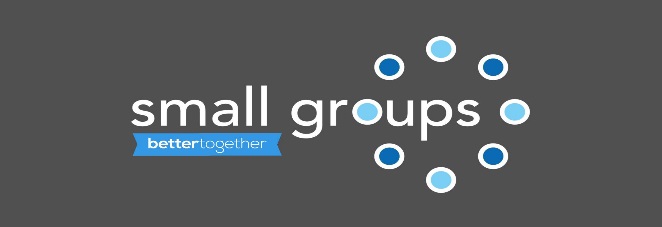 Sermon Title:  Love of the FatherPreached by:  Ryan McGowan Big Idea/Sermon focus:God’s Love is the perfect example of Fatherly LoveHe loves us not because of who we are, but because of who He isKey Scripture/s:Roman 5:3-51 John 3:1-21 John 4:7-10Summary:No matter what our experiences with our earthly father (good, bad or indifferent) we all have a Heavenly Father who loves us - even in our unworthiness.  The Greek word ‘Agape’ is used to encompass the many attributes that help describe why He loves us.  The attributes include, but are not limited to: amazing, everlasting, unconditional, powerful, unfailing and restorative.  He loves us because of who He is – Love.Questions for Small Group Discussion:1) Read Ephesians 3:16-19.  What does this passage tell us regarding the love of God? Consider how we might grasp something that surpasses knowledge.2) Read 1 John 4:8 and Hebrews 12:5-11.  Discuss the concepts of unconditional love compared with discipline borne out of love.3) Read Psalm 51:1-2.  God’s Love is both unfailing and restorative. Compare and contrast these attributes regarding human relationships. 4) Read 1 Corinthians 13:1-8.  This describes numerous other aspects of God’s Love but how does this apply to us, His children?